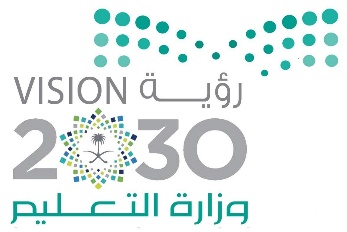 اختبار نهاية الفصل الدراسي الثاني ( الدور الأول) مادة العلوم للصف السادس ابتدائيللعام الدراسي 1444 ه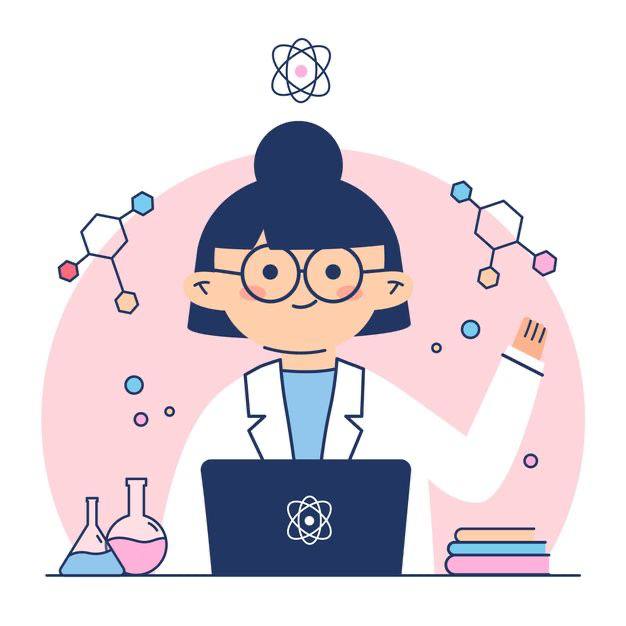 السؤال الأول:أ- اختاري الإجابة الصحيحة في كلاً مما يلي:السؤال الثاني: أ- أكملي الفراغات التالية: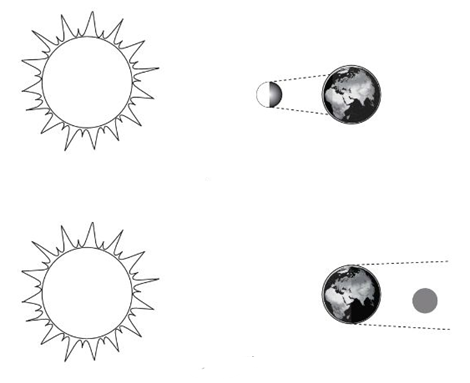   ب- ضعي الكلمات التالية في المكان المناسب: ( محلل – مستهلك ثالث– مستهلك اول – مستهلك ثاني – منتج)                                  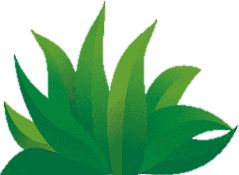 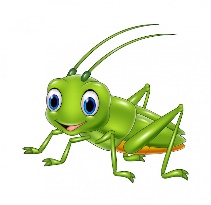 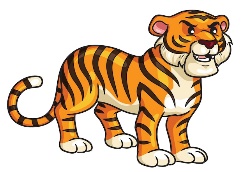 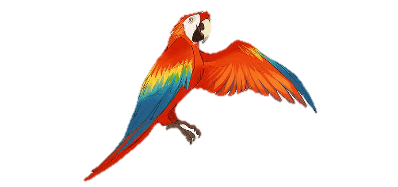 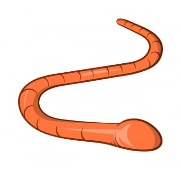 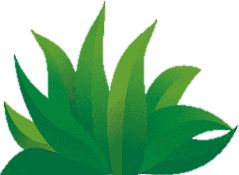 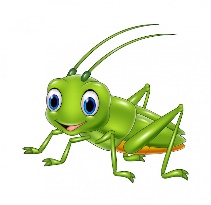 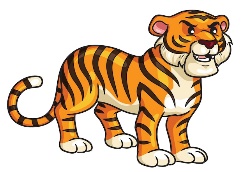 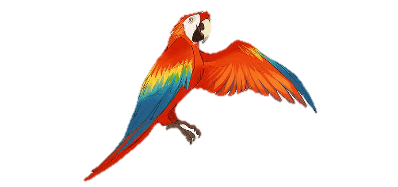 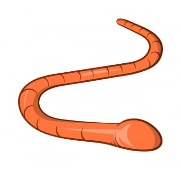 ج- سمي النطاقات التالية:                                                                                                          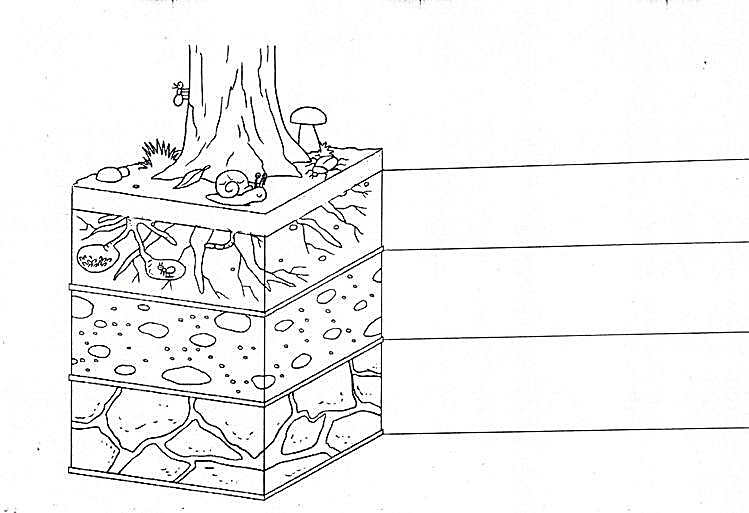 السؤال الثالث: أ- ضعي المصطلحات التالية في مكانها المناسب:( التلوث – المناخ – الكون - التربة  )1- (..................) متوسط حالة الطقس في منطقة معينة خلال فترة زمنية طويلة.2- (.................) خليط من فتات الصخور وأجزاء نباتات ومخلوقات ميتة.3- (.................) إضافة مواد ضارة الى التربة او الماء او الهواء.4- (................) جميع الاجرام والكواكب والنجوم والمجرات في الفضاء الشاسع.ب- ضعي علامة (   ) او (   ) امام العبارات التالية: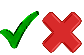 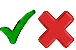 ج- أكملي الفراغات التالية: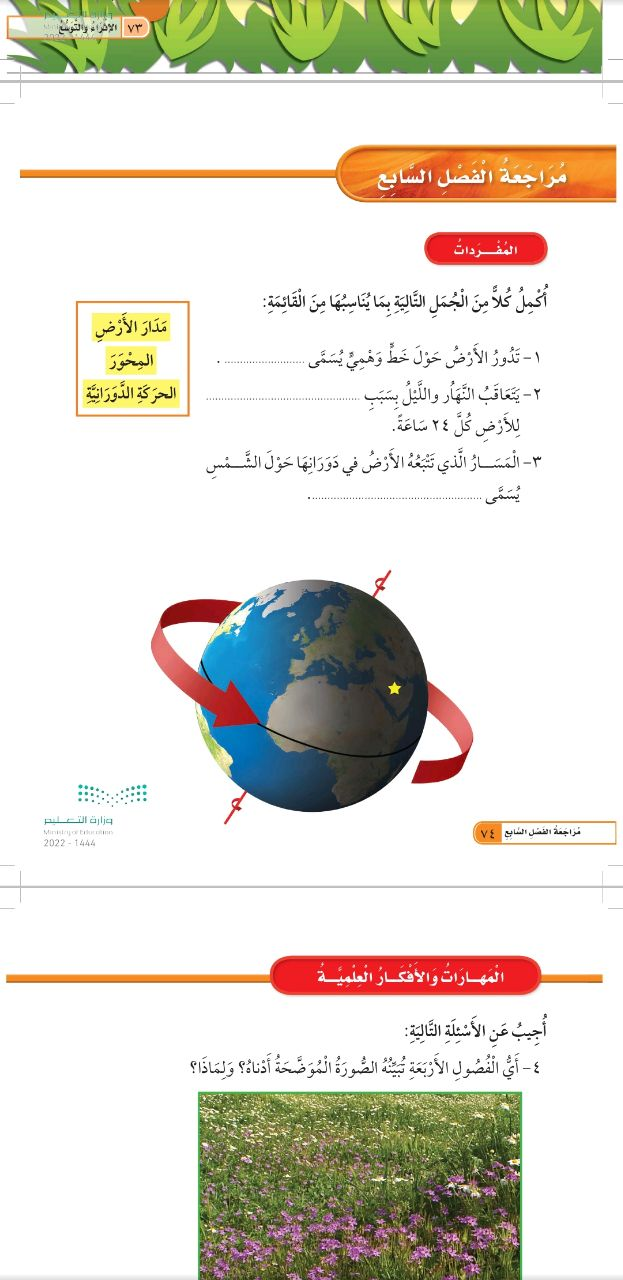 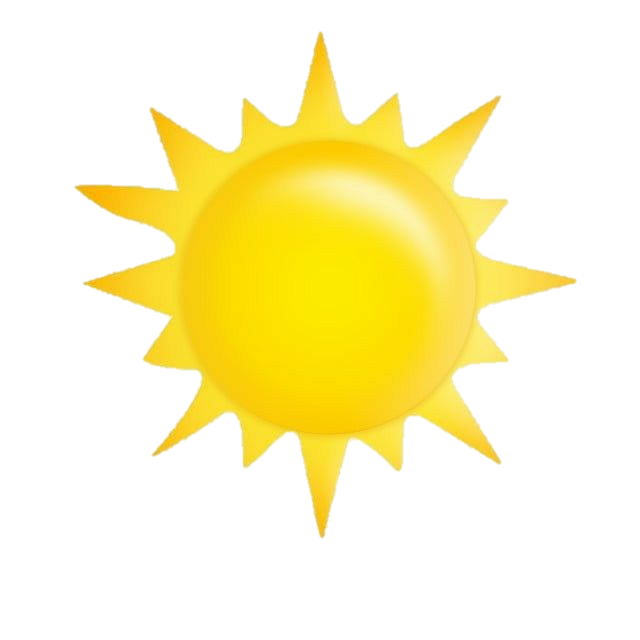 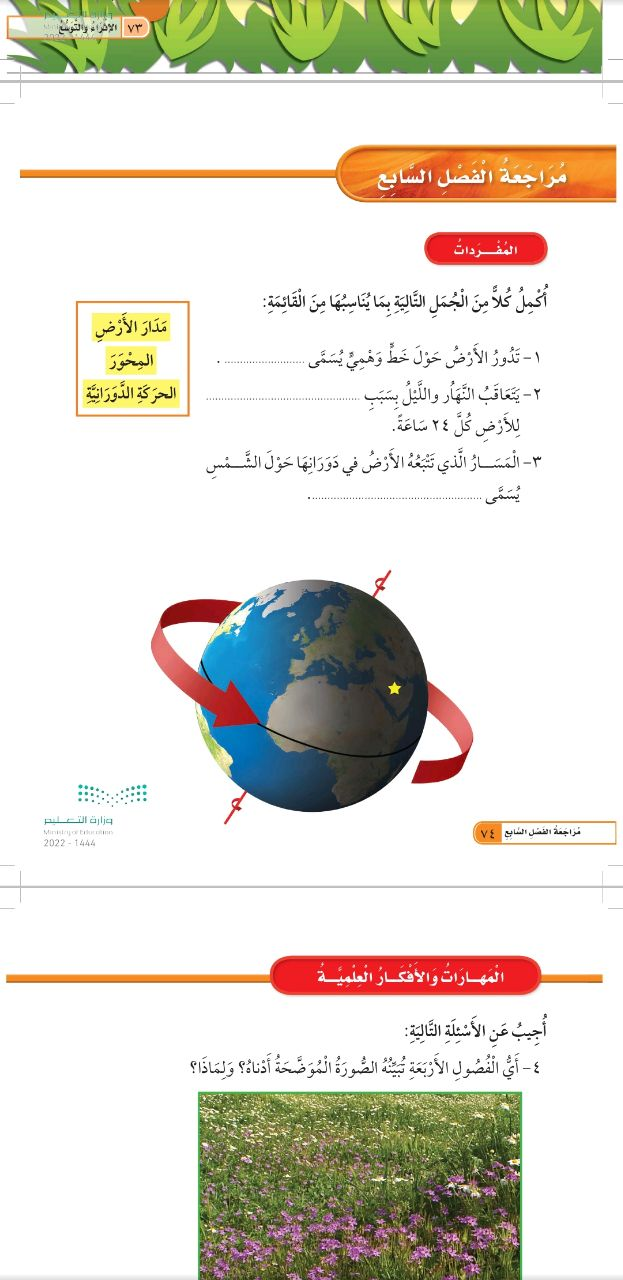 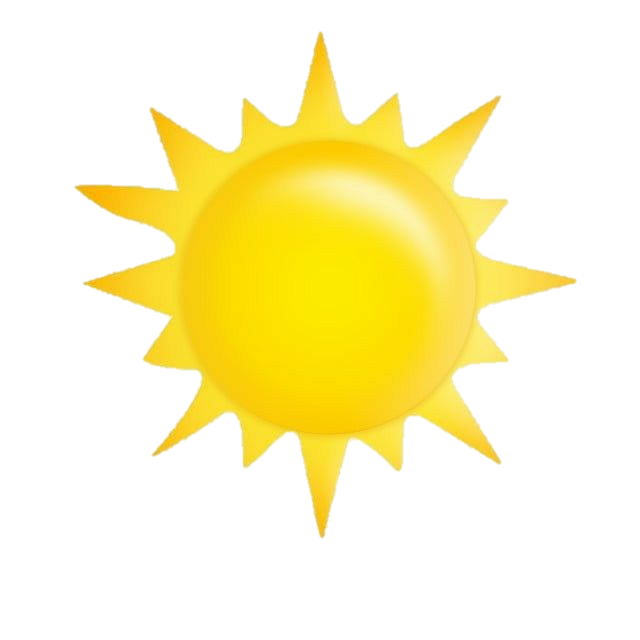 انتهت الاسئلةدعواتي لكن بالتوفيق والنجاح المعلمة: أمل الزهرانياسم الطالبة : ........................................                         رقم الجلوس : ............ رقــــم الــســــؤالالدرجة رقماالدرجة كـــــتابةالمصححةالمــــراجعةالمــــــدقـقـةالسؤال الأولالسؤال الثانيالسؤال الثالث                                درجة الاختبار النهائية : ........... فقط لا غير   من 40 درجة                                درجة الاختبار النهائية : ........... فقط لا غير   من 40 درجة                                درجة الاختبار النهائية : ........... فقط لا غير   من 40 درجة                                درجة الاختبار النهائية : ........... فقط لا غير   من 40 درجة                                درجة الاختبار النهائية : ........... فقط لا غير   من 40 درجة                                درجة الاختبار النهائية : ........... فقط لا غير   من 40 درجة1-  مخلوقات حية تحصل على غذائها عن طريق قتل مخلوقات حية أخرى هي ...... 1-  مخلوقات حية تحصل على غذائها عن طريق قتل مخلوقات حية أخرى هي ...... 1-  مخلوقات حية تحصل على غذائها عن طريق قتل مخلوقات حية أخرى هي ...... 1-  مخلوقات حية تحصل على غذائها عن طريق قتل مخلوقات حية أخرى هي ...... 1-  مخلوقات حية تحصل على غذائها عن طريق قتل مخلوقات حية أخرى هي ...... 1-  مخلوقات حية تحصل على غذائها عن طريق قتل مخلوقات حية أخرى هي ...... 1-  مخلوقات حية تحصل على غذائها عن طريق قتل مخلوقات حية أخرى هي ...... 1-  مخلوقات حية تحصل على غذائها عن طريق قتل مخلوقات حية أخرى هي ...... أاكلات الاعشاببالمفترساتجالمحللاتدالحيوانات الكانسة2-  تتشابه التندرا والتايجا والصحراء بــ.........2-  تتشابه التندرا والتايجا والصحراء بــ.........2-  تتشابه التندرا والتايجا والصحراء بــ.........2-  تتشابه التندرا والتايجا والصحراء بــ.........2-  تتشابه التندرا والتايجا والصحراء بــ.........2-  تتشابه التندرا والتايجا والصحراء بــ.........2-  تتشابه التندرا والتايجا والصحراء بــ.........2-  تتشابه التندرا والتايجا والصحراء بــ.........ألها فصل واحدب مناخها قاسيجمناخها حارد مناخها بارد3- تشكل ............ قاعدة الهرم الغذائي.3- تشكل ............ قاعدة الهرم الغذائي.3- تشكل ............ قاعدة الهرم الغذائي.3- تشكل ............ قاعدة الهرم الغذائي.3- تشكل ............ قاعدة الهرم الغذائي.3- تشكل ............ قاعدة الهرم الغذائي.3- تشكل ............ قاعدة الهرم الغذائي.3- تشكل ............ قاعدة الهرم الغذائي.أالمحللاتبالمفترساتجالمستهلكاتدالمنتجات4- الطاقة التي يمكن الحصول عليها من ينابيع المياه الساخنة هي......4- الطاقة التي يمكن الحصول عليها من ينابيع المياه الساخنة هي......4- الطاقة التي يمكن الحصول عليها من ينابيع المياه الساخنة هي......4- الطاقة التي يمكن الحصول عليها من ينابيع المياه الساخنة هي......4- الطاقة التي يمكن الحصول عليها من ينابيع المياه الساخنة هي......4- الطاقة التي يمكن الحصول عليها من ينابيع المياه الساخنة هي......4- الطاقة التي يمكن الحصول عليها من ينابيع المياه الساخنة هي......4- الطاقة التي يمكن الحصول عليها من ينابيع المياه الساخنة هي......أالطاقة الشمسيةبالطاقة الكهرومائيةجالطاقة الحرارية الجوفيةدطاقة الرياح5-  من الحيوانات القارتة ....5-  من الحيوانات القارتة ....5-  من الحيوانات القارتة ....5-  من الحيوانات القارتة ....5-  من الحيوانات القارتة ....5-  من الحيوانات القارتة ....5-  من الحيوانات القارتة ....5-  من الحيوانات القارتة ....أالاسدبالراكونجالحصاندالعصفور6-  نطاق التربة الذي يحوي معظم المواد العضوية يسمى.....6-  نطاق التربة الذي يحوي معظم المواد العضوية يسمى.....6-  نطاق التربة الذي يحوي معظم المواد العضوية يسمى.....6-  نطاق التربة الذي يحوي معظم المواد العضوية يسمى.....6-  نطاق التربة الذي يحوي معظم المواد العضوية يسمى.....6-  نطاق التربة الذي يحوي معظم المواد العضوية يسمى.....6-  نطاق التربة الذي يحوي معظم المواد العضوية يسمى.....6-  نطاق التربة الذي يحوي معظم المواد العضوية يسمى.....أنطاق أبنطاق بجنطاق جدنطاق د7-  المدة التي يستغرقها القمر ليكمل جميع أطواره هي......7-  المدة التي يستغرقها القمر ليكمل جميع أطواره هي......7-  المدة التي يستغرقها القمر ليكمل جميع أطواره هي......7-  المدة التي يستغرقها القمر ليكمل جميع أطواره هي......7-  المدة التي يستغرقها القمر ليكمل جميع أطواره هي......7-  المدة التي يستغرقها القمر ليكمل جميع أطواره هي......7-  المدة التي يستغرقها القمر ليكمل جميع أطواره هي......7-  المدة التي يستغرقها القمر ليكمل جميع أطواره هي......أسنة بشهر جيومديومان8- ليس من معالم سطح القمر.....8- ليس من معالم سطح القمر.....8- ليس من معالم سطح القمر.....8- ليس من معالم سطح القمر.....8- ليس من معالم سطح القمر.....8- ليس من معالم سطح القمر.....8- ليس من معالم سطح القمر.....8- ليس من معالم سطح القمر.....أالجبالبالاوديةجالفوهاتدالمحيطات9- المصدر الرئيسي لمادة الدبال في التربة.....9- المصدر الرئيسي لمادة الدبال في التربة.....9- المصدر الرئيسي لمادة الدبال في التربة.....9- المصدر الرئيسي لمادة الدبال في التربة.....9- المصدر الرئيسي لمادة الدبال في التربة.....9- المصدر الرئيسي لمادة الدبال في التربة.....9- المصدر الرئيسي لمادة الدبال في التربة.....9- المصدر الرئيسي لمادة الدبال في التربة.....أالفتات الصخريبالماءجبقايا مخلوقات ميتةدالطين10- ما نوع مجرة درب التبانة؟10- ما نوع مجرة درب التبانة؟10- ما نوع مجرة درب التبانة؟10- ما نوع مجرة درب التبانة؟10- ما نوع مجرة درب التبانة؟10- ما نوع مجرة درب التبانة؟10- ما نوع مجرة درب التبانة؟10- ما نوع مجرة درب التبانة؟أمجرة بدائيةبمجرة غير منتظمةجمجرة اهليجيةدمجرة لولبية1الغراب والديدان والعقاب مستهلكات تسمى بالحيوانات الكانسة.2يسمى النظام البيئي الذي يتكون عند التقاء مياه النهر مع البحر بمصب النهر.3تعد الأشرطة المتبادلة من طرق حفظ التربة.4الترشيد وإعادة التدوير من طرق المحافظة على موارد البيئة.5تسبب جاذبية القمر والارض حدوث المد والجزر.6الطاقة الكهرومائية من مصادر الطاقة الغير متجددة.7يفصل بين الكواكب الداخلية والخارجية في النظام الشمسي غلاف جوي.8اللون الأصفر يدل على النجوم الأكثر سخونة.9تقاس المسافات بين النجوم بالكيلو متر.10عطارد هو احد الكواكب الخارجية.